Grade 1- Viewing, Listening, Speaking Choice Board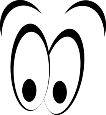 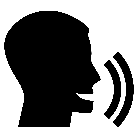 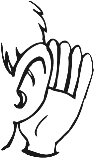 MUST DO:Grade 1- Representing and Writing Choice Board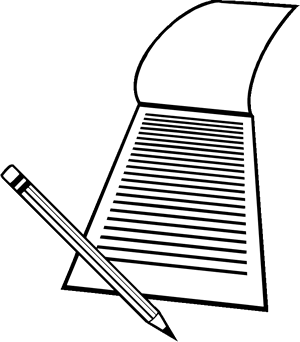 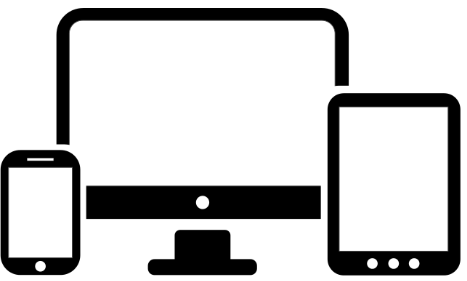 MUST DO:CC1.2: I can show the main ideas and events in order with detail.I understand what is happening in pictures and drawings and what the feelings are.CR1.2I understanding what a diagram and icon is telling me.CR1.2I understanding what a pictograph and graph is telling me.CR1.2I can listen to a read aloud and retell it. I know the who, what, where, when, why, and how.CR1.3I can listen to a person speaking and retell what they say.CR1.3I can listen to directions and retell them in order.CR1.3I can ask questions clearly.CC1.3I can speak clearly in a good order about:-things I have done-ideas-what I likeCC1.3I can speak clearly using expression and drama.CC1.3Act it Out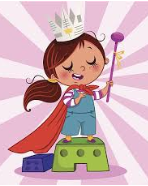 CC1.1, CC1.2Pictures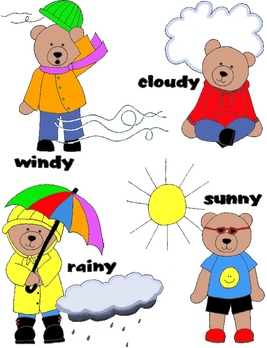 CC1.1, CC1.2Sounds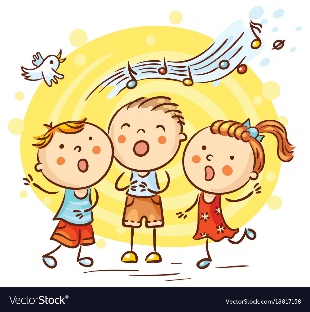 CC1.1, CC1.2Physical Movement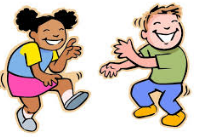 CC1.1, CC1.2Charts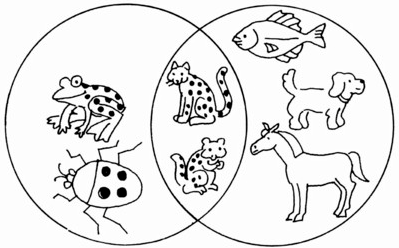 CC1.1, CC1.2Build it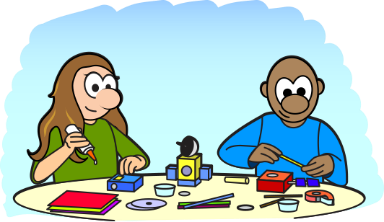 CC1.1, CC1.2Drawings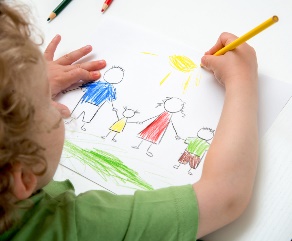 CC1.1, CC1.2